Додаток 4до рішення сесії міської радивід 23.12.2020 №56Інформаційна і технологічна картки адміністративної послуги «Внесення змін до рішення сесії міської ради, договору оренди земельної ділянки, визнання таким, що втратив чинність пункт (підпункт) рішення виконавчого комітету міської ради (розпорядження міськадміністрації міської ради, сесії міської ради)» (шифр послуги А-1-25.2-02), відповідальним за надання якої є управління земельних ресурсів та земельної реформи департаменту архітектури, містобудування та земельних ресурсів Хмельницької міської радиХмельницька міська радаУправління адміністративних послуг Хмельницької міської радиМеханізм оскарження результату надання адміністративної послуги: в порядку передбаченому чинним законодавством.Секретар міської ради								В. ДІДЕНКОВ.о. начальника управління земельних ресурсів та земельної реформи 					            	Л. МАТВЕЄВА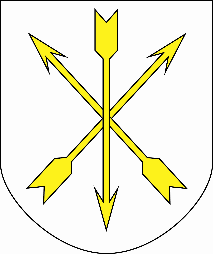 А-1-25.2-02ІНФОРМАЦІЙНА КАРТКАВнесення змін до рішення сесії міської ради, договору оренди земельної ділянки, визнання таким, що втратив чинність пункт (підпункт) рішення виконавчого комітету міської ради (розпорядження міськадміністрації міської ради, сесії міської ради)1. Інформація про УАПУправління адміністративних послуг Хмельницької міської ради, м. Хмельницький, вул. Соборна, 16, Графік прийому: понеділок, вівторок, середа: з 09.00 до 17.00 год.; четвер: з 09.00 до 20.00 год.; п’ятниця: з 09.00 до 16.00 год.; субота: з 8.00 до 15.00 год. (без обідньої перерви)тел. (0382) 70-27-71; 76-43-41; 75-27-18; 65-40-16, факс 70-27-71ел.пошта: cnap@khm.gov.uaсайт: cnap.khm.gov.ua2. Перелік документів, спосіб подання, умови отримання послуги:Прийом документів в Управлінні адміністративних послуг2.1. клопотання на ім’я міського голови (додається);2.2. копія документу, в який вносяться зміни, завірені власником або уповноваженою власником особою, адміністратором УАП;2.3. копії документів, які є підставою для внесення змін, втрату чинності пункту (підпункту) рішення виконавчого комітету міської ради (розпорядження міськадміністрації міської ради, сесії міської ради), завірені власником або уповноваженою власником особою, адміністратором УАП;2.4. копії документів, що посвідчують фізичну особу (паспорт, ідентифікаційний код) або копії установчих документів юридичної особи (статут), завірені власником або уповноваженою власником особою, адміністратором УАП;У разі подання документів представником додатково подається документ, що засвідчує його повноваження. Пакет документів подається адміністратору управління адміністративних послуг.Примітка:Для засвідчення копій документів адміністратором УАП заявником надаються оригінали документів3. Платність Безоплатно 4. Строк надання послуги30 календарних днів (40 календарних дні враховуючи регламент роботи міської ради)5. Результат надання послугиВитяг з рішення міської ради6. Способи отримання відповіді, результату послугиОсобисто, уповноваженим представником в Управлінні адміністративних послуг, поштою7. Нормативні акти, що регламентують надання послуги7.1. Земельний кодекс України. 7.2. Закон України «Про звернення громадян».7.3. Закон України «Про адміністративні послуги». 7.4. Закон України «Про місцеве самоврядування в Україні».